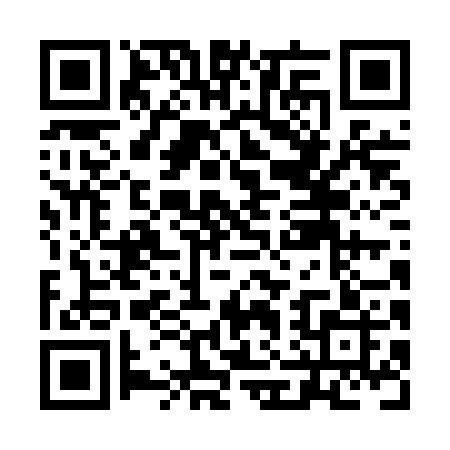 Prayer times for Pengelly Landing, Ontario, CanadaMon 1 Jul 2024 - Wed 31 Jul 2024High Latitude Method: Angle Based RulePrayer Calculation Method: Islamic Society of North AmericaAsar Calculation Method: HanafiPrayer times provided by https://www.salahtimes.comDateDayFajrSunriseDhuhrAsrMaghribIsha1Mon3:435:341:176:379:0010:512Tue3:445:351:176:379:0010:513Wed3:455:351:186:379:0010:504Thu3:465:361:186:378:5910:505Fri3:475:371:186:378:5910:496Sat3:485:371:186:378:5910:487Sun3:495:381:186:378:5810:478Mon3:505:391:186:378:5810:479Tue3:515:391:196:378:5710:4610Wed3:525:401:196:368:5710:4511Thu3:535:411:196:368:5610:4412Fri3:555:421:196:368:5610:4313Sat3:565:431:196:368:5510:4214Sun3:575:441:196:358:5410:4015Mon3:595:441:196:358:5410:3916Tue4:005:451:196:358:5310:3817Wed4:025:461:196:348:5210:3718Thu4:035:471:206:348:5110:3519Fri4:045:481:206:338:5110:3420Sat4:065:491:206:338:5010:3321Sun4:075:501:206:328:4910:3122Mon4:095:511:206:328:4810:3023Tue4:105:521:206:318:4710:2824Wed4:125:531:206:318:4610:2725Thu4:145:541:206:308:4510:2526Fri4:155:551:206:308:4410:2427Sat4:175:561:206:298:4310:2228Sun4:185:571:206:288:4210:2029Mon4:205:581:206:288:4010:1930Tue4:226:001:206:278:3910:1731Wed4:236:011:206:268:3810:15